Информация  «Лучшие практики НКО Нижневартовска» Проект:  «Надежный дом»Организация: РБФПД «Лучик света»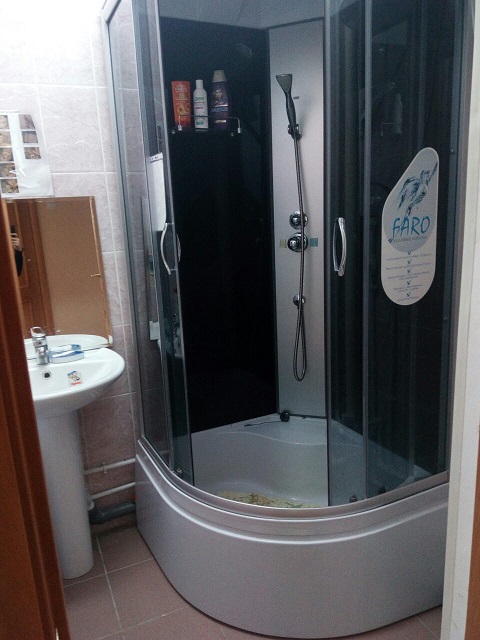 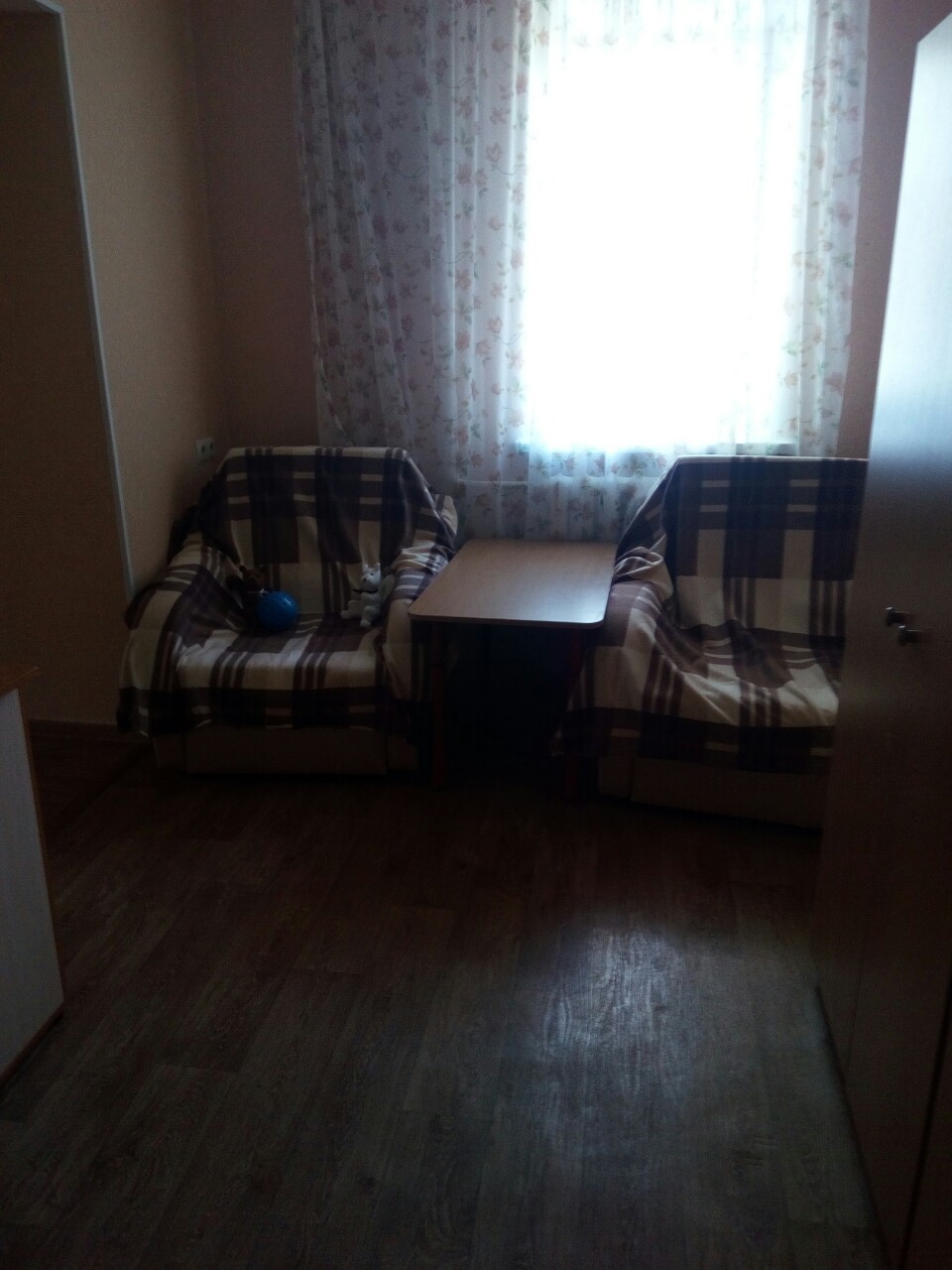 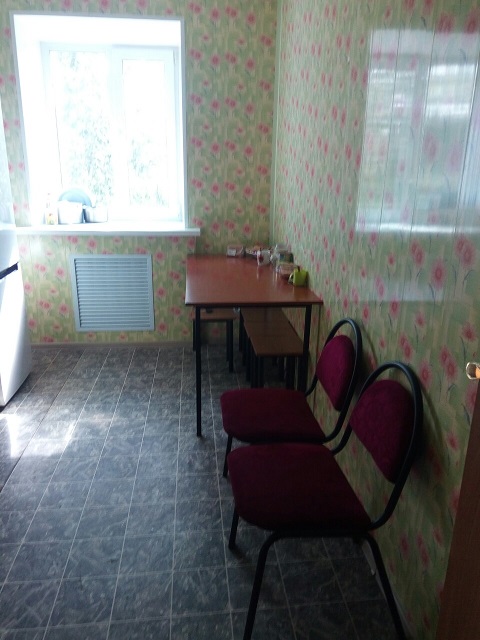 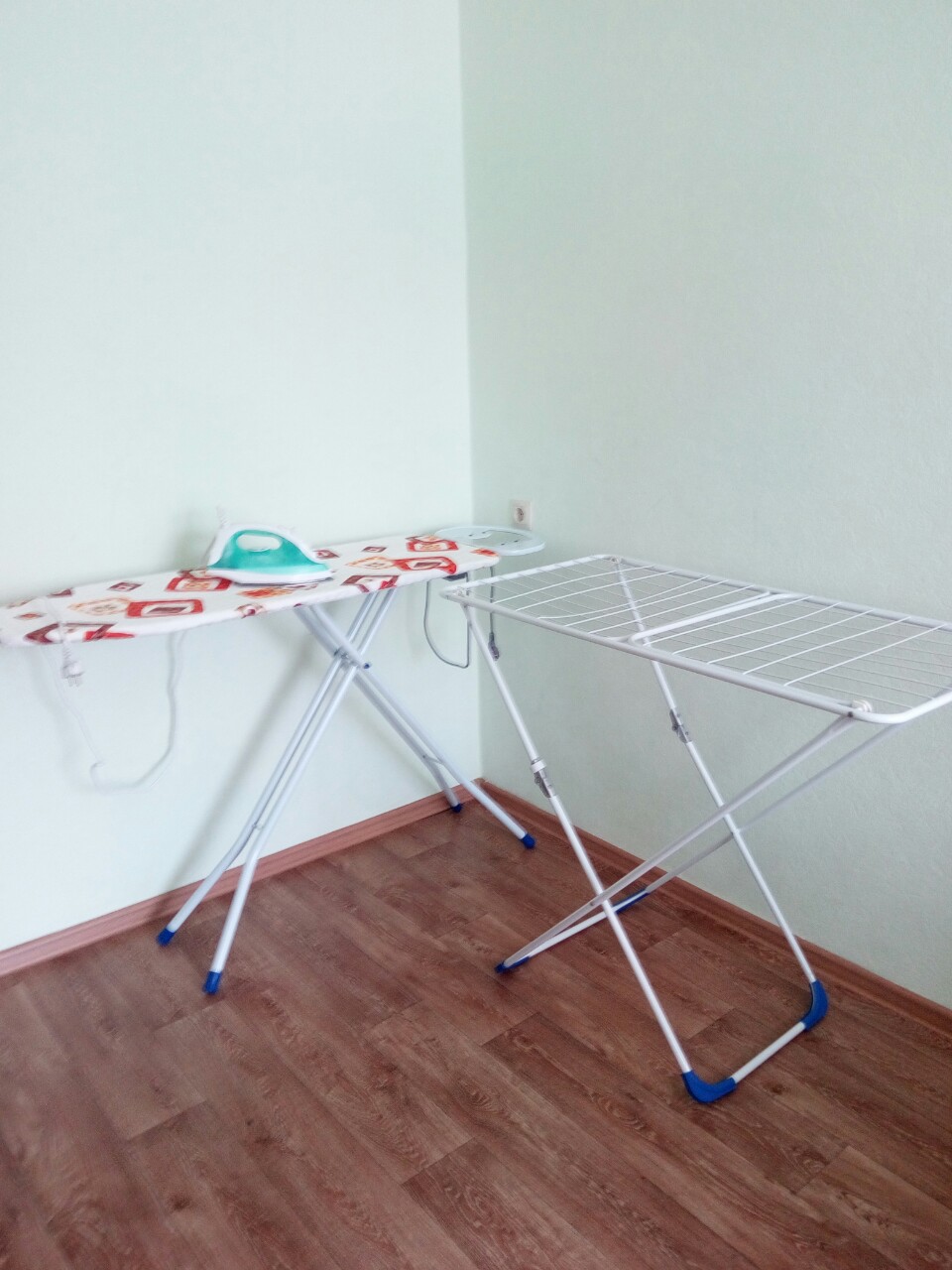 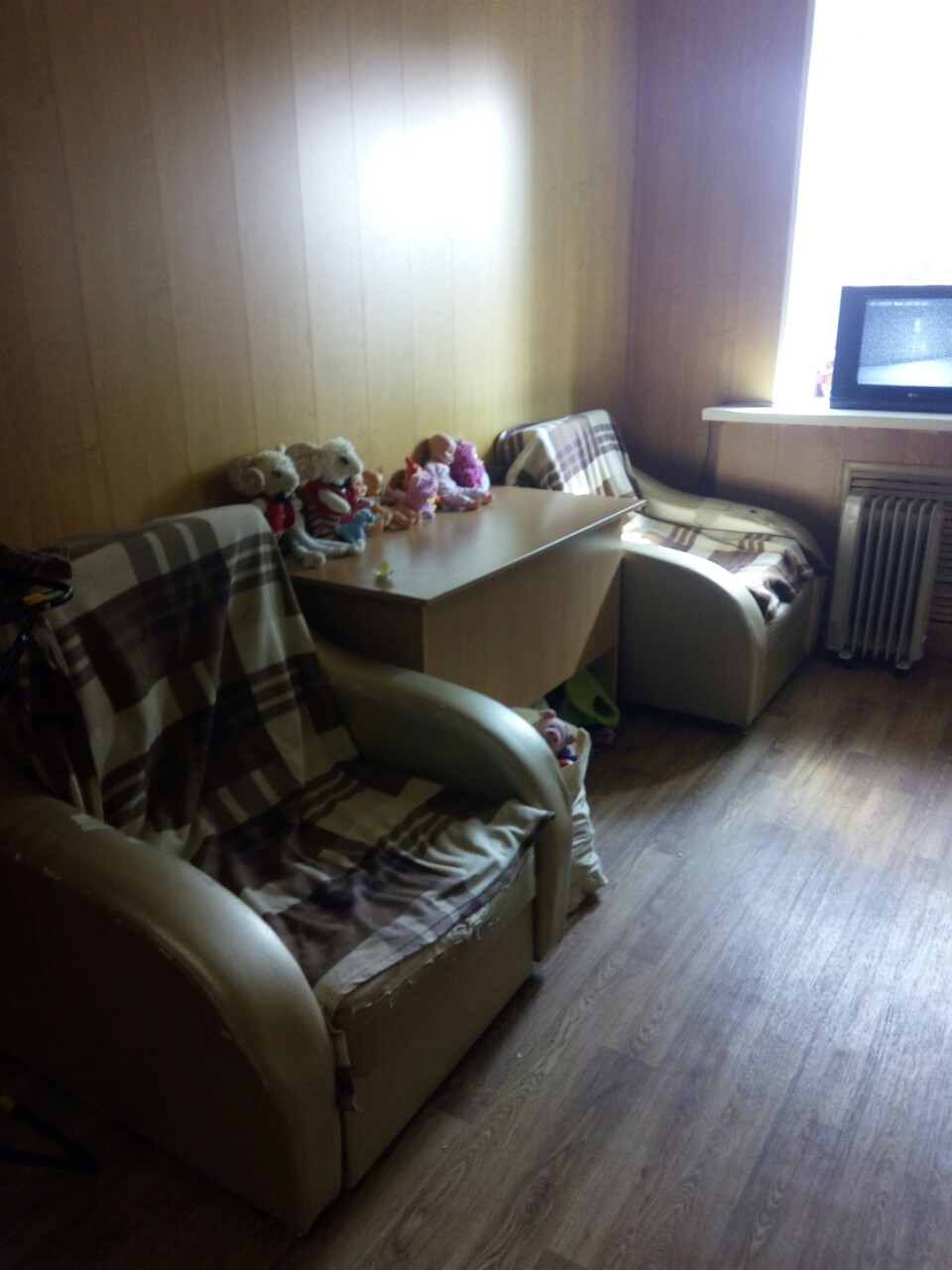 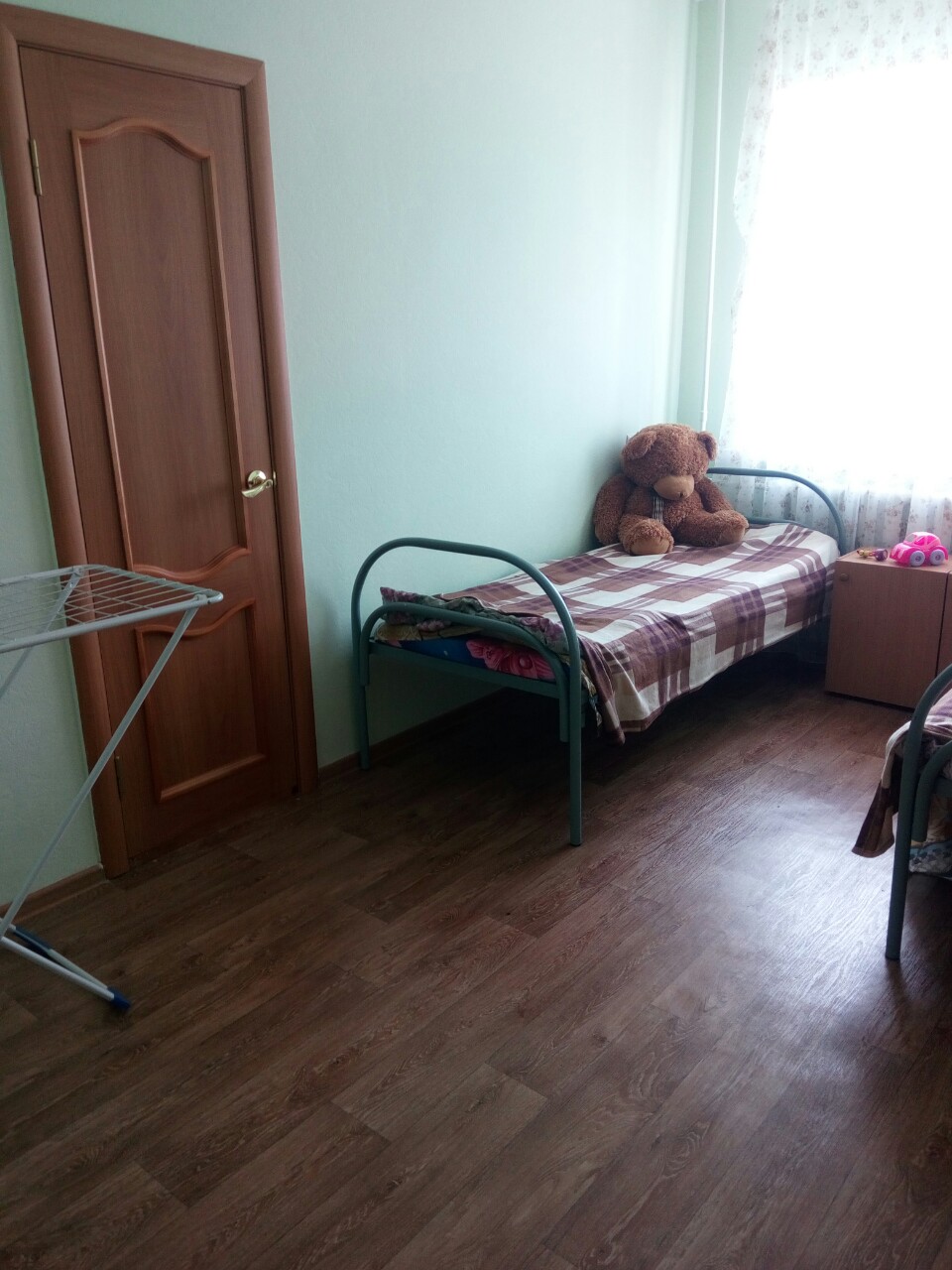 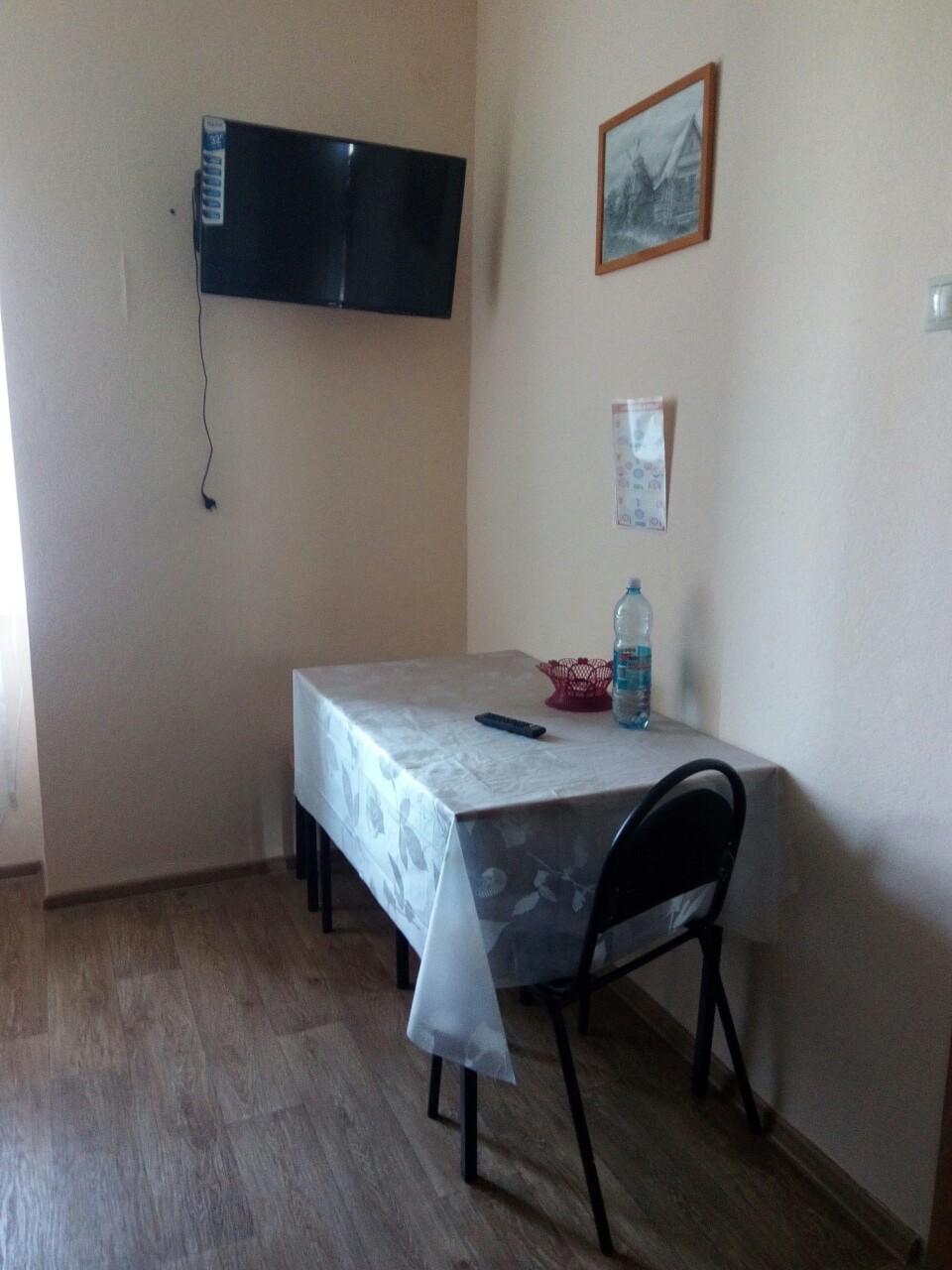 № п/пНаименование ОписаниеОбщая информация о проектеОбщая информация о проектеОбщая информация о проекте1.Название проекта«Надежный дом»2.Место реализации проектаг.Нижневартовск, кризисное отделение при РБФПД «Лучик света», п.Магистраль3.Срок реализации проекта01.07.2019-31.12.20204.Наименование организации, реализующей проектРБФПД «Лучик света»5.Руководитель организации, реализующей проектИгнатьев Антон Петрович6.Контактные данные организации (телефон, электронный адрес, почтовый адрес)8(3466)41581889003907936Luchik_sveta_nv@mail.ruг.Нижневартовск, ул.Мусы Джалиля, д.51 А7.Краткое описание проекта (не больше 3-х предложений)"Надежный дом"- это предоставление временного жилья для женщин, попавших в трудную жизненную ситуацию, в т.ч.пострадавших от насилия. В благоустроенных квартирах женщины получают все необходимое для временного проживания, также им оказывается правовая, социальная и психологическая помощь. Детальное описание проектаДетальное описание проекта1.Целевая аудитория проектаЖенщиныЛица, пострадавшие от насилияДети и подростки2.Цели проектаОказание комплексной помощи женщинам с детьми, находящимся в кризисном состоянии, в том числе подвергшимся насилию3.Задачи проектаСоздание необходимых условий для размещения и пребывания женщин, попавших в кризисную ситуациюСвоевременное выявление женщин, попавших в кризисную ситуацию.Оказание необходимой психологической, юридической, материальной помощи женщинам с детьми, находящимся в кризисном состоянии, нормализация психофизического состояния женщин и восстановление статуса.Привлечение благотворительных, целевых пожертвований для оказания адресной, материальной, финансовой и иной помощи женщинам с детьми, находящимся в кризисном состоянии.Взаимодействие с различными ведомствами и организациями для разрешения проблем женщин, попавших в кризисную ситуацию.4.План реализацииВ данное время в кризисном отделении функционирует 6 койко-мест, на выделенные средства Гранта Губернатора закуплена дополнительная мебель и оборудование, что существенно расширит возможность оказания услуг.5.Кадровое и материальное обеспечение проектаВ штате РБФПД «Лучик света» имеются социальные работники и психологи, которые оказывают необходимую помощь гражданам, проживающим в кризисном отделении.Кризисное отделение состоит из двух двухкомнатных квартир площадью 110 кв.м., которые на безвозмездной основе переданы в аренду администрацией города. Квартиры оборудованы всем необходимым (кровати, стиральная машина, холодильник, плита, предметы быта и первой необходимости)6.Ожидаемые результаты проектаЭффективность реализации Проекта определяется параметрами:увеличение количества решенных проблем;степень преодоления, «ликвидации» причин социальных проблем.Основной критерий полной реабилитации – восстановление качественного социального функционирования женщины и ее семьи.Показателями качественных изменений в данном случае являются:Стабилизация психо-эмоционального состояния всех членов семьи. Для диагностики показателя используются рисуночные (проективные) и ассоциативные тесты, цветодиагностика (не менее 70%).Сформированность мотивации на самостоятельное достижение позитивных изменений в новых условиях жизни. Мотивация формируется в результате проведения коррекционных мероприятий, направленных на повышение самооценки женщины, снятие страха, формирование уверенности в своем внутреннем потенциале (не менее 75%).Восстановление (изменение) социального статуса. Полное восстановление нарушенных социальных функций (проблемные межличностные и супружеские отношения